Раздел III ТЕХНИЧЕСКОЕ ЗАДАНИЕна ОКР «Модернизация официального приложения МВД России для мобильных устройств аппаратно-программного комплекса «Официальный интернет-сайт МВД России».Шифр «Дистанция»СОДЕРЖАНИЕ1 Наименование, шифр ОКР, основание, исполнитель и сроки выполнения ОКР	1.1 Наименование ОКР	1.2 Документы, на основании которых должна выполняться ОКР	1.3 Исполнитель ОКР	1.4 Заказчик ОКР	1.5 Сроки выполнения ОКР	2 Цель выполнения ОКР, наименование и индекс изделия	2.1 Полное и краткое наименование изделия	2.2 Цель выполнения ОКР	2.3 Назначение и область применения ПО	2.4 Индекс изделия	3 Тактико–технические требования к изделию	3.1 Состав подсистемы приложений АПК «Официальный интернет-сайт МВД России»	3.2 Требования к составу и уровню проведения работ	3.2.1 Требования к разработке программного обеспечения	3.2.2 Требования к функциональным возможностям	3.3 Требования к среде функционирования мобильного приложения	3.4 Требования радиоэлектронной защиты	3.5 Требования живучести и стойкости к внешним воздействиям	3.6 Требования надежности	3.7 Требования эргономики, обитаемости и технической эстетики	3.8 Требования к эксплуатации, хранению, удобству технического обслуживания и ремонта	3.9 Требования транспортабельности	3.10 Требования безопасности	3.11 Требования обеспечение режима секретности	3.12 Требования защиты от иностранных технических разведок	3.13 Требования по информационной безопасности	3.14 Требования стандартизации и унификации	3.15 Требования технологичности	3.16 Конструктивные требования	4 Технико-экономмические требования	5 Требования каталогизации	6 Требования к видам обеспечения	6.1 Требования к нормативно-техническому обеспечению	6.3 Требования к диагностическому обеспечению	6.4 Требования к математическому, программному и информационно-лингвистическому обеспечению	7 Требования к сырью, материалам и КИМП	8 Требования к консервации, упаковке и маркировке	9 Требования защиты государственной тайны при выполнении ОКР	10 Требования к порядку разработки конструкторской документации на военное время.	11 Этапы выполнения ОКР	12 Порядок выполнения и приемки этапов ОКР	12.1 Порядок выолнения ОКР	12.2 Порядок оформления документации	Перечень терминов	Перечень сокращений	Наименование, шифр ОКР, основание, исполнитель и сроки выполнения ОКРНаименование ОКРПолное наименование ОКР: модернизация официального приложения МВД России для мобильных устройств аппаратно-программного комплекса «Официальный интернет-сайт МВД России».Шифр ОКР: «Дистанция».Документы, на основании которых должна выполняться ОКРДокументы, на основании которых должна выполняться ОКР:Федеральный закон от 27 июля 2006 г. № 149-ФЗ «Об информации, информационных технологиях и о защите информации»;Федеральный закон от 27 июля 2006 г. № 152-ФЗ «О персональных данных»;постановление Правительства Российской Федерации от 15 сентября 2008 г. № 687 «Об утверждении Положения об особенностях обработки персональных данных, осуществляемой без использования средств автоматизации»;постановление Правительства Российской Федерации от 01 ноября 2012 г. № 1119 «Об утверждении требований к защите персональных данных при их обработке в информационных системах персональных данных»;постановление Правительства Российской Федерации от 16 ноября 2015 г. № 1236 «Об установлении запрета на допуск программного обеспечения, происходящего из иностранных государств, для целей осуществления закупок для обеспечения государственных и муниципальных нужд»;приказ МВД России от 14 января 2013 г. № 15 «О вводе в эксплуатацию аппаратно-программного комплекса «Официальный интернет-сайт МВД России»;приложения № 2 к приказу МВД России от 26 февраля 2018 г. № 109 «О порядке подготовки и размещения информации о деятельности Министерства внутренних дел Российской Федерации в информационно-телекоммуникационной сети «Интернет»;приказ Федеральной службы по техническому и экспортному контролю от 11 февраля 2013 г. № 17 «Об утверждении требований о защите информации, не составляющей государственную тайну, содержащейся в государственных информационных системах»;приказ Федеральной службы по техническому и экспортному контролю от 18 февраля 2013 г. № 21 «Об утверждении Состава и содержания организационных и технических мер по обеспечению безопасности персональных данных при их обработке в информационных системах персональных данных».Исполнитель ОКРИсполнитель работ определяется на конкурсной основе.Заказчик ОКРЗаказчиком ОКР является Министерство внутренних дел Российской Федерации (МВД России).Сроки выполнения ОКРНачало ОКР – дата заключения Государственного контракта.Завершение ОКР– 280 дней с момента заключения Государственного контракта.Цель выполнения ОКР, наименование И ИНДЕКС ИЗДЕЛИЯПолное и краткое наименование изделияПолное наименование: модуль «Антимошенник», осуществляющий блокировку входящих звонков, SMS, MMS с телефонных номеров, сведения о которых содержатся в подсистеме ИБД-Ф «Дистанционное мошенничество», официального приложения МВД России для мобильных устройств аппаратно-программного комплекса «Официальный интернет-сайт МВД России».Краткое наименование: модуль «Антимошенник» мобильного приложения МВД России.Цель выполнения ОКРРазработка модуля «Антимошенник» мобильного приложения МВД России осуществляется в целях пресечения противоправных действий, направленных на осуществление дистанционного мошенничества.Назначение и область применения ПОМобильное приложение МВД России предназначено для быстрого и удобного взаимодействия граждан Российской Федерации с МВД России в рамках действующего законодательства Российской Федерации, а также для защиты граждан от противоправных действий, направленных на осуществление дистанционного мошенничества.Мобильное приложение МВД России предоставляется для неограниченного круга пользователей и подлежит распространению на безвозмездной основе.2.4 Индекс изделияПрисвоение индекса изделия производится Заказчиком на стадии передачи Исполнителю от Заказчика технического задания на ОКР.Тактико–технические требования к ИЗДЕЛИЮСостав подсистемы приложений АПК «Официальный
интернет-сайт МВД России»Разрабатываемый модуль «Антимошенник» является составной частью подсистемы приложений АПК «Официальный интернет-сайт МВД России» и включает в себя:модернизированное мобильное приложение МВД России с учётом требований к функциональным возможностям, изложенным в разделе 3.2.2;зеркалирующий сервер;веб-приложение администрирования модуля «Антимошенник» мобильного приложения МВД России.Модуль «Антимошенник» мобильного приложения МВД России должен функционировать в соответствии со следующей схемой: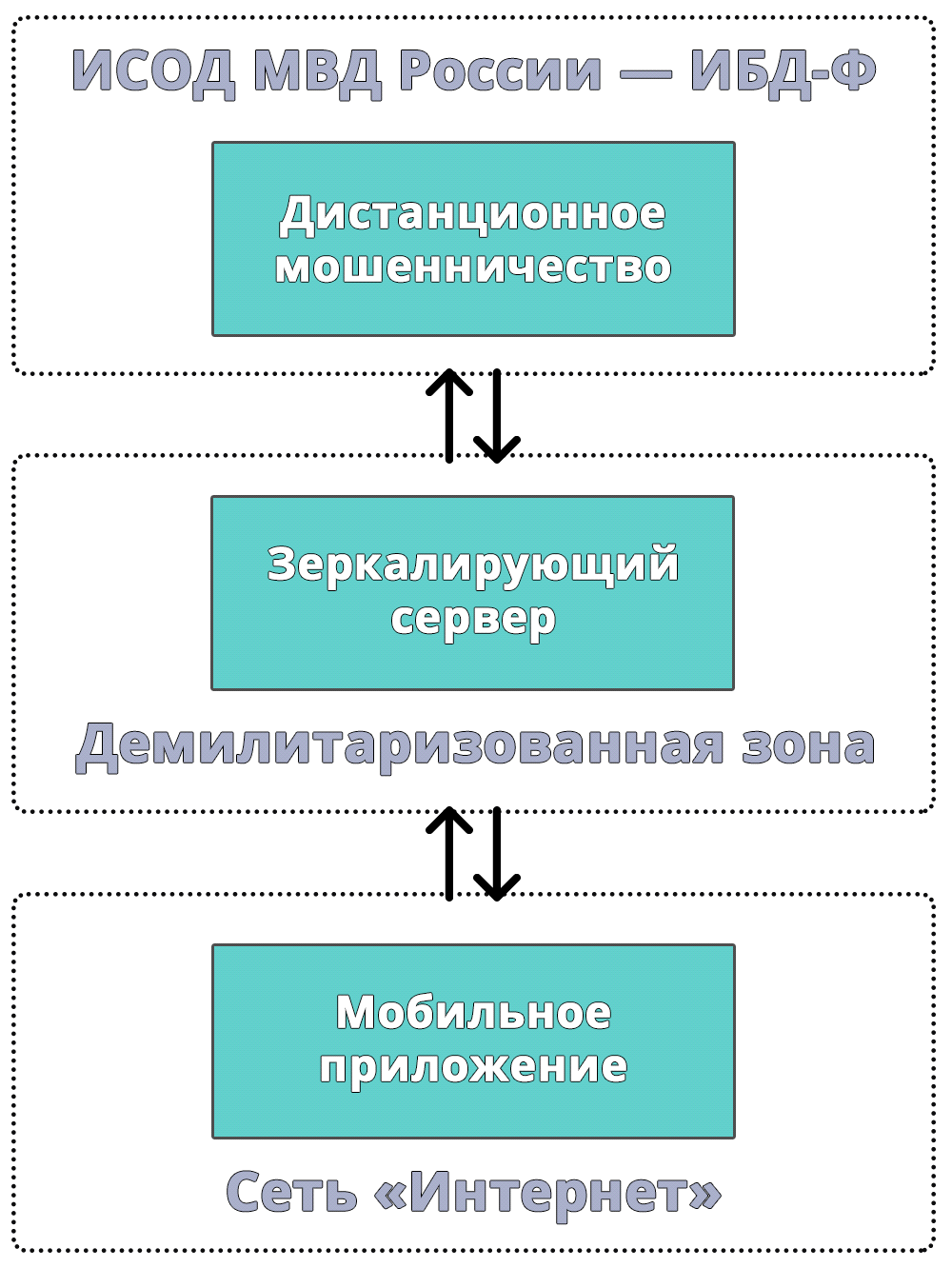 Модуль «Антимошенник» мобильного приложения МВД России является автономным, не взаимодействует с иными модулями мобильного приложения МВД России и не влияет на их функционирование.Требования к составу и уровню проведения работ3.2.1 Требования к разработке программного обеспеченияИсключительные права на разработанное программное обеспечение принадлежат МВД России, а все исходные тексты компонентов (программного обеспечения), созданных Исполнителем при разработке модуля «Антимошенник» мобильного приложения МВД России, должны быть переданы Заказчику вместе с исключительными правами на использование программы, доработку программы, распространение программы и ее производных в любой форме и любыми способами. Исходный код разработанного (доработанного) программного обеспечения передается Заказчику в электронном виде с расширением файлов, используемым при компиляции модуля «Антимошенник» мобильного приложения МВД России.Разработанное программное обеспечение не должно предъявлять дополнительные требования к наличию программного или аппаратного обеспечения для его использования.Исходный код разработанного программного обеспечения должен быть документирован до уровня процедур и функций включительно (или в большем объеме) на русском языке.Исполнителем Заказчику передается документация, регламентирующая полный процесс компиляции программного обеспечения модуля «Антимошенник» мобильного приложения МВД России для операционных систем, на которых функционирует мобильное приложение МВД России.3.2.2 Требования к функциональным возможностям3.2.2.1 Требования к функциональным возможностям зеркалирующего сервера.3.2.2.1.1 Исполнитель разрабатывает программное обеспечение, необходимое для функционирования зеркалирующего сервера, функциями которого являются:– репликация телефонных номеров, сведения о которых содержатся в подсистеме ИБД-Ф «Дистанционное мошенничество», в локальную СУБД зеркалирующего сервера;– передача телефонных номеров, сведения о которых содержатся в подсистеме ИБД-Ф «Дистанционное мошенничество», из локальной СУБД зеркалирующего сервера на мобильное устройство пользователя;– выполнение роли коммутатора между подсистемой ИБД-Ф «Дистанционное мошенничество» и мобильным приложением МВД России.3.2.2.1.2 Исполнитель разрабатывает программное обеспечение, необходимое для функционирования веб-приложения администрирования модуля «Антимошенник», функционирующего на зеркалирующем сервере. Доступ к веб-приложению осуществляется по учетным записям СУДИС ИСОД МВД России. Список учетных записей СУДИС ИСОД МВД России, допущенных к веб-приложению администрирования модуля «Антимошенник», должен храниться в локальной СУБД веб-приложения администрирования модуля «Антимошенник». Веб-приложение должно быть кроссбраузерным, иметь адаптивный интерфейс.Веб-приложение должно реализовывать следующий функционал:– внесение изменений в список учетных записей СУДИС ИСОД МВД России, допущенных к веб-приложению администрирования модуля «Антимошенник»;– просмотр количества обращений к локальной СУБД зеркалирующего сервера;– просмотр количества телефонных номеров, расположенных в СУБД зеркалирующего сервера;– функционал, описанный в пункте 3.2.2.3 настоящего технического задания.3.2.2.2 Требования к дизайну компонентов модуля «Антимошенник» мобильного приложения МВД России.3.2.2.2.1 Интерфейсная часть мобильного приложения МВД России на главной странице должна содержать раздел «Антимошенник», включающий в себя следующие вкладки: «Информация о модуле»; «Белый список»; «Обновление»; «Настройки».3.2.2.2.2 Графический интерфейс компонентов модуля «Антимошенник» должен соответствовать существующему дизайну мобильного приложения МВД России.3.2.2.3 Требования к функциональным возможностям модуля «Антимошенник» мобильного приложения МВД России.3.2.2.3.1 Мобильное приложение МВД России на устройстве пользователя должно загружать в локальную базу данных массив телефонных номеров, хранимых в локальной СУБД зеркалирующего сервера, через зеркалирующий сервер.3.2.2.3.2 Мобильное приложение МВД России должно иметь функционал отправки push-уведомлений на устройство пользователя с содержимым, определяемым администратором мобильного приложения. Указанный функционал должен быть реализован в веб-приложении администрирования модуля «Антимошенник».3.2.2.3.3 Вкладка «Белый список» модуля «Антимошенник» мобильного приложения МВД России должна иметь функционал, позволяющий добавлять номера в особый список, игнорирующий блокировку входящего вызова, SMS, MMS приложением и исключающий возможность выдачи предупредительных уведомлений о подозрении на осуществление мошеннических действий.3.2.2.3.4 Вкладка «Обновление» модуля «Антимошенник» мобильного приложения МВД России должна иметь функционал, позволяющий задать периодичность обновления баз данных номеров, хранящихся в локальной СУБД зеркалирующего сервера. При этом массив возможных периодов обновления определяется Заказчиком с возможностью последующего изменения указанных периодов.3.2.2.3.5 Вкладка «Настройки» модуля «Антимошенник» мобильного приложения МВД России должна иметь функционал, позволяющий выбрать режим работы приложения при осуществлении входящего вызова, отправке SMS и MMS пользователю с телефонного номера, хранимого в локальной СУБД зеркалирующего сервера: «Предупреждение» или «Блокировка».3.2.2.3.6 При осуществлении входящего вызова, отправке SMS и MMS на устройство пользователя с телефонного номера, хранимого в локальной СУБД зеркалирующего сервера, мобильное приложение МВД России должно вывести информацию о подозрении на осуществление мошеннических действий при условии функционирования мобильного приложения в режиме «Предупреждение».3.2.2.3.7 При осуществлении входящего вызова на устройство пользователя с телефонного номера, хранимого в локальной СУБД зеркалирующего сервера, мобильное приложение МВД России должно блокировать указанный вызов, SMS и MMS без вывода предупреждения о подозрении на осуществление мошеннических действий при условии функционирования мобильного приложения в режиме «Блокировка».3.2.2.3.8 Мобильное приложение МВД России должно предусматривать возможность выбора действий при осуществлении вызова, направлении SMS и MMS со скрытых номеров: «Предупреждение» или «Блокировка».3.2.2.3.9 Мобильное приложение МВД России должно иметь функционал сверки локального массива телефонных номеров, хранящегося на мобильном устройстве пользователя, с массивом телефонных номеров, содержащимся в локальной СУБД зеркалирующего сервера, с последующим добавлением новых телефонных номеров или удалением неактуальных телефонных номеров из локального массива телефонных номеров, хранящегося на мобильном устройстве пользователя.3.2.2.3.10 Мобильное приложение МВД России должно осуществлять хранение массива телефонных номеров, содержащегося в локальной СУБД зеркалирующего сервера, в локальной базе данных мобильного устройства. При этом технологии хранения информации определяются Заказчиком на этапе технического проектирования.3.2.2.3.11 Мобильное приложение МВД России не должно отслеживать и логировать информацию о входящих и исходящих вызовах пользователя устройства, в том числе в случае осуществления входящего вызова с телефонного номера, содержащегося в локальной СУБД зеркалирующего сервера.3.2.2.3.12 Вкладка «Информация о модуле» модуля «Антимошенник» мобильного приложения МВД России должна отражать версию мобильного приложения, дату последнего обновления базы данных телефонных номеров, содержащихся в локальной СУБД зеркалирующего сервера, иную текстовую информацию с возможностью изменения администратором мобильного приложения. Функционал размещения иной текстовой информации должен быть реализован в виде веб-приложения администрирования модуля «Антимошенник».3.2.2.3.13 Функционирование модуля «Антимошенник» мобильного приложения МВД России должно происходить в фоновом режиме на устройстве пользователя, за исключением процедуры конфигурирования данного модуля в мобильном приложении МВД России.3.3 Требования к среде функционирования мобильного приложенияМобильное приложение должно функционировать на устройствах под управлением следующих операционных систем: iOS; Android.При этом необходимо учитывать версии операционных систем, на которых функционирует текущее мобильное приложение МВД России.3.4 Требования радиоэлектронной защитыТребования не предъявляются.3.5 Требования живучести и стойкости к внешним воздействиямТребования не предъявляются.3.6 Требования надежности3.6.1 Модуль «Антимошенник» мобильного приложения МВД России должен обеспечивать сохранность информации и восстановление выполнения своих функций при возникновении следующих аварийных ситуаций: при сбоях в системе электроснабжения аппаратной части зеркалирующего сервера; при сбоях в работе аппаратных средств (кроме носителей данных и программ): восстановление работоспособности должно происходить после восстановления работоспособности аппаратных средств средствами операционной системы; при сбоях в работе системного программного обеспечения (операционной системы, драйверов устройств): восстановление работоспособности должно происходить после восстановления работоспособности системного программного обеспечения средствами операционной системы; задержки в интернет-каналах, снижение скорости обмена информацией по сети: восстановление работоспособности должно происходить после устранения задержек, восстановления установленной скорости обмена.3.6.2 Аварийные ситуации должны обрабатываться программными средствами с выдачей соответствующих сообщений, с корректной обработкой ситуации (завершение транзакций, закрытие файлов и т. п.) без потери обрабатываемой информации.3.6.3 В модуле «Антимошенник» мобильного приложения МВД России должны быть предусмотрены средства, обеспечивающие целостность данных в случае отказа программных или аппаратных средств, исключая случаи физического уничтожения носителя или нарушения функциональности носителя, операционной системы или СУБД по вине их производителя либо обслуживающего персонала. 3.6.4 В целях обеспечения надежного функционирования модуля «Антимошенник» мобильного приложения МВД России должно быть предусмотрено: сохранение работоспособности при некорректных действиях пользователя; резервное копирование информации на внешние носители с возможностью оперативного восстановления.3.6.5 ПО модуля «Антимошенник» мобильного приложения МВД России при функционировании должно обеспечивать достижение следующих показателей надежности: суммарное время простоя в результате отказа – не более 4 ч. в месяц и не более 48 ч. в год; время восстановления работоспособности после отказа – не более 4 ч.3.6.6 ПО модуля «Антимошенник» мобильного приложения МВД России должно автоматически восстанавливать функционирование в точке сбоя при перезапуске аппаратных средств.3.6.7 ПО модуля «Антимошенник» мобильного приложения МВД России должно иметь функционал: восстановления данных из резервных копий, в том числе после аварий; организации резервного копирования данных; аутентификации пользователей (сотрудников МВД России) в веб-приложении администрирования модуля «Антимошенник» посредством СУДИС ИСОД МВД России.3.7 Требования эргономики, обитаемости и технической эстетикиТребования не предъявляются.3.8 Требования к эксплуатации, хранению, удобству технического обслуживания и ремонта3.8.1 ПО модуля «Антимошенник» мобильного приложения МВД России должно работать в непрерывном режиме: 7 дней в неделю, 24 часа в сутки, 365 дней в году, за исключением технологических перерывов (в случаях функционирования в аварийном режиме и режиме технического обслуживания, предусмотренных п. 3.8.3).3.8.2 Исполнитель обеспечивает доступность для пользователей мобильных платформ iOS и Android мобильного приложения МВД России.3.8.3 В эксплуатационной документации на ПО модуля «Антимошенник» мобильного приложения МВД России должна быть дана оценка следующих эксплуатационных данных: удобство обслуживания;  устойчивость против воздействия внешней среды;  возможность быстрого устранения отказов; контроль качества работы ПО модуля «Антимошенник» мобильного приложения МВД России; обеспеченность средствами контроля технического состояния.3.8.4 Требования к составу, численности, режиму работы и квалификации обслуживающего персонала ПО модуля «Антимошенник» мобильного приложения МВД России должны быть определены Исполнителем на этапе технического проектирования.3.9 Требования транспортабельностиТребования не предъявляются.3.10 Требования безопасностиТребования не предъявляются.3.11 Требования обеспечение режима секретностиТребования не предъявляются.3.12 Требования защиты от иностранных технических разведокТребования не предъявляются.3.13 Требования по информационной безопасности3.13.1 Программное обеспечение должно разрабатываться в соответствии с ГОСТ Р 56939-2016 «Защита информации. Разработка безопасного программного обеспечения. Общие требования».3.13.2 Механизмы мобильного приложения МВД России не должны содержать в себе недекларированных возможностей.3.13.3 Мобильное приложение МВД России не должно содержать известных уязвимостей в своем коде, вредоносного кода, а также иных уязвимостей.3.13.4 Данные, передаваемые между серверными и клиентскими частями приложения (независимо от направления передачи информации), должны проходить проверку на соответствие корректной структуре (типам, размерам и значениям), а также адекватную реакцию на поступающие некорректные данные.3.13.5 Конфигурация мобильного приложения МВД России должна исключать возможность несанкционированного доступа к серверным и клиентским частям или отказа указанных частей.3.14 Требования стандартизации и унификацииТребования не предъявляются.3.15 Требования технологичностиНеобходимо использовать стек технологий, используемый в текущей версии мобильного приложения. Требования к зеркалирующему серверу модуля «Антимошенник» мобильного приложения МВД России уточняются на этапе технического проектирования.3.16 Конструктивные требованияТребования не предъявляются.4 ТЕХНИКО-ЭКОНОМИЧЕСКИЕ ТРЕБОВАНИЯИсполнитель в рамках выполнения ОКР на этапе технического проектирования должен предоставить расчет по определению стоимости сопровождения процесса эксплуатации и технической поддержки разрабатываемого модуля «Антимошенник», а также предоставить требования к вычислительным мощностям, необходимым для функционирования зеркалирующего сервера и веб-приложения администрирования модуля «Антимошенник» мобильного приложения МВД России.5 Требования катАлогизацииТребования не предъявляются.6 Требования к видам обеспечения6.1 Требования к нормативно-техническому обеспечениюВ рамках выполнения ОКР Исполнителем должны быть соблюдены требования следующих нормативных документов:  ГОСТ 19.202-78 «Единая система программной документации. Спецификация. Требования к содержанию и оформлению»; ГОСТ 19.301-79 «Единая система программной документации. Программа и методика испытаний. Требования к содержанию и оформлению»; ГОСТ 19.402-78 «Единая система программной документации. Описание программы»; ГОСТ 19.404-79 «Единая система программной документации. Пояснительная записка. Требования к содержанию и оформлению»; ГОСТ 19.502-78 «Единая система программной документации. Описание применения. Требования к содержанию и оформлению»; ГОСТ 19.507-79 «Единая система программной документации. Ведомость эксплуатационных документов»; ГОСТ 19.503-79 «Единая система программной документации. Руководство системного программиста. Требования к содержанию и оформлению»; ГОСТ 19.504-79 «Единая система программной документации. Руководство программиста. Требования к содержанию и оформлению»; ГОСТ 19.505-79 «Единая система программной документации. Руководство оператора. Требования к содержанию и оформлению»; ГОСТ 19.401-78 «Единая система программной документации. Текст программы. Требования к содержанию и оформлению»; ГОСТ 19.501-78 «Единая система программной документации. Формуляр. Требования к содержанию и оформлению»; ГОСТ Р 15.011-96 «Система разработки и постановки продукции на производство. Патентные исследования. Содержание и порядок проведения».6.2 Требования к метрологическому обеспечениюТребования не предъявляются.6.3 Требования к диагностическому обеспечениюТребования не предъявляются.6.4 Требования к математическому, программному и информационно-лингвистическому обеспечению6.4.1 Требования к математическому обеспечениюТребования не предъявляются.6.4.2 Требования к программному обеспечению6.4.2.1 Необходимо обеспечить работу зеркалирующего сервера модуля «Антимошенник» мобильного приложения МВД России на серверном оборудовании, построенном с использованием процессоров архитектуры x86 и VLIW под управлением операционных систем, входящих в Единый реестр российских программ для электронно-вычислительных машин и баз данных Минкомсвязи России. Выбор операционной системы согласовывается с Заказчиком на этапе технического проектирования.6.4.2.2 При создании модуля «Антимошенник» допускается использовать только компоненты (программное обеспечение), созданные Исполнителем или программное обеспечение, распространяемое на условиях простой (неисключительной) лицензии, которая позволяет пользователю на безвозмездной основе использовать программу в любых не запрещенных законом целях, изучать исходные тексты (коды) программы, дорабатывать программу, распространять программу и ее производные в любой форме и любыми способами. Исполнитель обязан предоставить Заказчику полный перечень всех компонентов, которые не были созданы Исполнителем при разработке модуля «Антимошенник», но были включены в его состав или необходимы для его эксплуатации, а также исчерпывающую информацию об условиях использования таких компонентов. Все исходные тексты компонентов (программного обеспечения), созданных Исполнителем при разработке модуля «Антимошенник», должны быть переданы Заказчику вместе с исключительными правами на использование программы, доработку программы, распространение программы и ее производных в любой форме и любыми способами. Исполнитель обязан исключить противоречия между лицензиями на компоненты создаваемого модуля «Антимошенник», если такие противоречия будут обнаружены при разработке модуля «Антимошенник», а также при его последующей эксплуатации - в соответствии с приказом Минкомсвязи 
№ 305 от 19.08.2015.6.4.3 Требования к информационно-лингвистическому обеспечению.Все экранные формы, выходные формы, вся документация должны быть выполнены на русском языке. Исключения могут составлять только системные сообщения, не подлежащие русификации.7 Требования к сырью, материалам и КИМПТребования не предъявляются.8 Требования к консервации, упаковке и маркировке8.1 Требования к маркировке программного изделияПрограммное изделие должно иметь маркировку с обозначением товарного знака компании-разработчика, типа (наименования), номера версии, порядкового номера, даты изготовления и номера сертификата соответствия Госстандарта России (если таковой имеется). Маркировка должна быть нанесена на программное изделие (компакт-диск) в виде наклейки, выполненной полиграфическим способом с учетом требований ГОСТ 26828-86.8.2 Требования к маркировке компакт-дисков, содержащих тексты программ8.2.1 Этикетка на упаковке компакт-дисков, содержащих тексты программ, должна быть оформлена в соответствии с ГОСТ 28388-89. Этикетка на компакт-дисках, содержащих тексты программ, должна содержать следующие сведения: наименование документа, например, «Текст программы»; обозначение документа, выполненного в электронном виде; шифр ОКР «Дистанция».8.2.2 К компакт-дискам должна прилагаться ведомость машинного носителя записи, выполненная в соответствии с формой № 2 приложения № 9 ГОСТ 28388-89. К ведомости машинного носителя записи должна прилагаться информационно-поисковая характеристика, выполненная в соответствии с ГОСТ 28388-89.9 Требования защиты государственной тайны при выполнении ОКРТребования не предъявляются.10 Требования к порядку разработки конструкторской документации на военное время.Требования не предъявляются.11 Этапы выполнения ОКРЭтапы выполнения опытно-конструкторской работы «Дистанция» представлены в таблице Таблица 1.Таблица 1. Этапы выполнения работ.12 Порядок выполнения и приемки этапов ОКР12.1 Порядок выполнения ОКР12.1.1 Правила и порядок выполнения и приемки этапов ОКР должны соответствовать общим требованиям ГОСТ РВ 15.203-2001 с учетом требований настоящего технического задания.12.1.2 Должны проводиться предварительные и государственные испытания в соответствии с этапами работ, определенными в контракте.12.1.3 Предварительные и государственные испытания проводятся по программе и методикам проведения испытаний, утвержденным Заказчиком, на объекте Заказчика.12.1.4 Приемка работ осуществляется комиссией, формируемой распоряжением Заказчика.Приемка этапов должна осуществляться комиссией, состоящей из представителей Заказчика и Исполнителя. Допускается привлечение в состав комиссии представителей других подразделений МВД России.12.2 Порядок оформления документацииОтчетная документация, разработанная в рамках выполнения работ, согласовывается или утверждается Заказчиком. Допускается привлекать к согласованию отчетной документации представителей других подразделений МВД России.В состав отчетной документации, передаваемой Заказчику в подлинниках на бумажных носителях в одном экземпляре и в электронном виде на компакт-диске (CD-R) в соответствующих форматах представления данных (форматы совместимые с Microsoft Office и LibreOffice), должны входить: спецификация (ГОСТ 19.202-78); программа и методика испытаний (ГОСТ 19.301-79); описание программы (ГОСТ 19.402-78) (должно содержать графические схемы, описывающие взаимодействие между модулями (блоками) программы, межсервисное взаимодействие); пояснительная записка (ГОСТ 19.404-79); описание применения (ГОСТ 19.502-78) (должно включать перечень работ и их пошаговое описание, гарантирующее бесперебойное функционирование системы, а также описание действий ответственных лиц в случае возникновения программно-аппаратных сбоев); ведомость эксплуатационных документов (ГОСТ 19.507-79); руководство системного программиста (ГОСТ 19.503-79) (должно содержать инструкцию по сборке программного продукта из исходных текстов, описывающую пошагово процесс самостоятельной сборки разработанного программного обеспечения без привлечения разработчиков); руководство программиста (ГОСТ 19.504-79) (под каждую роль пользователя должно быть разработано руководство, описывающее порядок работы с программным продуктом); руководство оператора (ГОСТ 19.505-79); текст программы (ГОСТ 19.401-78); формуляр (ГОСТ 19.501-78); отчет о патентных исследованиях (ГОСТ Р 15.011-96).Полный перечень отчетных документов и вид носителя конкретных документов определяются Исполнителем по согласованию с Заказчиком на этапе технического проектирования.12.3 Настоящее техническое задание может уточняться по результатам технического проектирования, а также на других этапах ОКР в установленном МВД России порядке.Перечень терминовПеречень сокращенийЭтапНаименование работы, этаповСрок выполненияСрок выполненияРезультатЭтапНаименование работы, этаповНачалоОкончаниеРезультат1Разработка технического проекта.С момента заключения контрактаНе более 100 календарных днейТехнический проект, акты сдачи-приемки этапа 1.2Разработка рабочей конструкторской документации (РКД).Разработка опытного образца (ОО). Проведение предварительных испытаний.С момента завершения этапа 1Не более 120 календарных днейОО, ПМИ, РКД, протокол и акт предварительных испытаний, акты сдачи-приемки этапа 233Проведение государственных испытанийС момента завершения этапа 2Не более 60 календарных днейДоработанные ОО и РКД, ПМИ, протокол и акт государственных испытаний, отчет о патентных исследованиях, акты сдачи-приемки этапа 3Акт о приемке ОКР в целомТерминОпределениеДемилитаризованная зонаСегмент сети, содержащий общедоступные сервисы и отделяющий их от частныхpush-уведомлениеСпособ распространения информации от поставщика к пользователю на основе установленных параметровСокращениеПолное наименованиеAndroidОперационная система для мобильных устройствiOSОперационная система для мобильных устройствПОПрограммное обеспечениеАПКАппаратно-программный комплексОКРОпытно-конструкторская работаИБД-ФИнтегрированный банк данных коллективного пользования федерального уровняГОСТГосударственный стандартПМИПрограмма и методики испытанийСУДИСПрограммное обеспечение (сервис) управления доступом к информационным системам и ресурсам ИСОД МВД РоссииСУБДСистема управления базами данныхКИМПКомплектующее изделие межотраслевого применения